Guru Nanak College, Sri Muktsar SahibActivities Report PerformaSession: 2021-2022Name of the Department: Department of ChemistryActivity 2: Two Days National Seminar on Recent Advances in Sciences and itsApplications (RASA-2022)Activity 2a:Name of the Activity Organized: Webinar on ‘Crystallography’Date and Venue of the Activity: 25March 2022, OnlineName of the Resource Person, Designation and Address:          Dr. Subhash Chandra SahooAssistant Professor, Department of Chemistry, Punjab University ChandigarhObjectives of Activity: Crystallography is the experimental science used to determine the crystal structure in terms of atomic positions, unit cells, and crystal symmetry etc. The Crystallographers can use this knowledge to modify a structure to give it new properties or to make it behave differently and also establish the new material’s ‘fingerprint’. The crystallography has many applications as it permeates our daily lives and forms the backbone of industries which are increasingly reliant on knowledge generation to develop new  chemical products, including the agro-food, aeronautic, automobile, beauty care, computer, electro-mechanical, pharmaceutical and mining industries. The main objective of this webinar is to give the students a knowledge of the interaction of radiation with condensed matter (material), knowledge about instrumentation used for different diffraction methods and its general use in the outside world.5. Number and Details of the Participants/ Beneficiaries:6. Registration/Feedback link: Registration Link: https://forms.gle/vymuNG2Mi4SFa5ZP8Feed backLink: https://forms.gle/FvffWZLND7sK1vy977. Video/You-tube Link:https://youtu.be/qOxg-arf1eg8. Outcome of the Activity:The students learned the history of X-ray and its discovery, Characteristics of X-ray, Properties of light and X-ray, basic concepts of X-ray Crystallography, Principles of X-Ray Diffraction, Bragg,s Diffraction, Laue’s Method, Patterns of X-Ray Diffraction, Structure Determination of NaCl, KCl, and CsCl and Applications of Powder Diffraction method etc.9. Geo Tagged Photographs: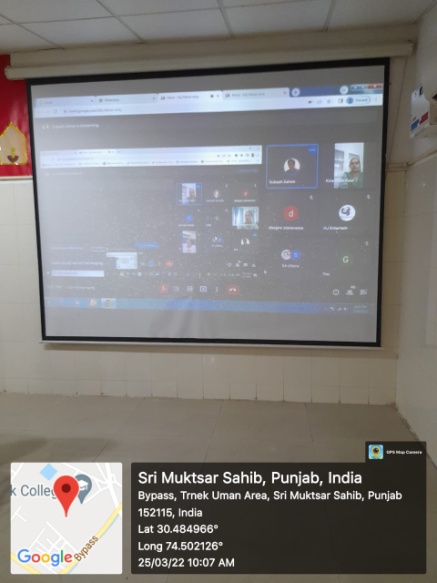 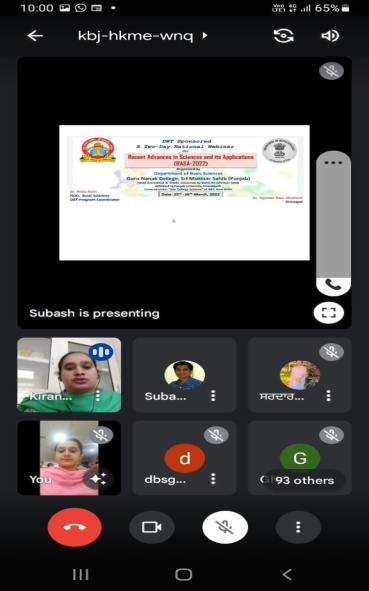 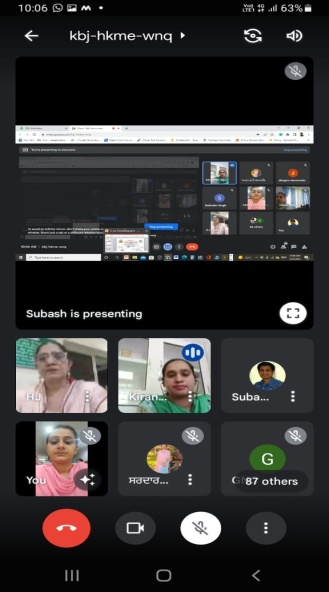 Activity 2b: Name of the Activity Organized:   Webinar on ‘Electronics as an Interactive Tool to Learn Physics’Date and Venue of the Activity:   26March 2022, OnlineName of the Resource Person, Designation and Address:                           Dr. Manish Dev SharmaProfessor Department of Physics, Punjab University ChandigarhObjectives of Activity: The talk was aimed to make students learn the fundamentals of Electronics. It also aimed to make them learn applications of electronics.5. Registration/Feedback link: Registration Link: https://forms.gle/vymuNG2Mi4SFa5ZP8Feed backLink: https://forms.gle/FvffWZLND7sK1vy976. Video/You-tube Link:https://youtu.be/2xR0T4bPM1Y7. Outcome of the Activity: Basic electronic components like resistance, capacitance were shown to students to review basics of electronics. Live demonstration of platinum based sensor by blowing hot air and body temperature measurement was also done. Another demonstration was that of blades of rotating fan as to how to calculate it's speed. Demonstration of electronic concepts through various instruments eg. Multimeter, temperature sensor, memory chip,  microprocessor, heat sink and integrated circuit was also done. The webinar helped in profound learning of electronics in students.8. Geo Tagged Photographs: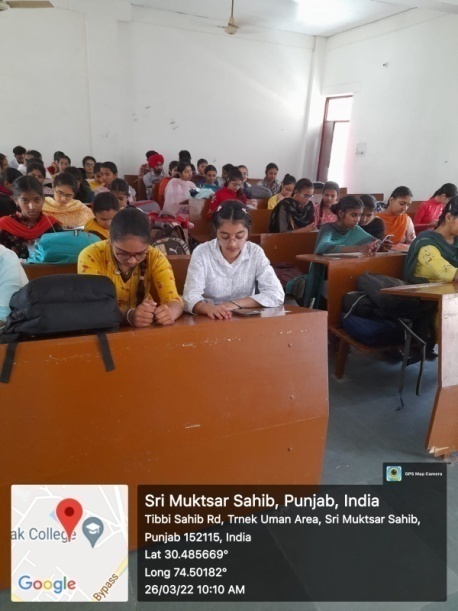 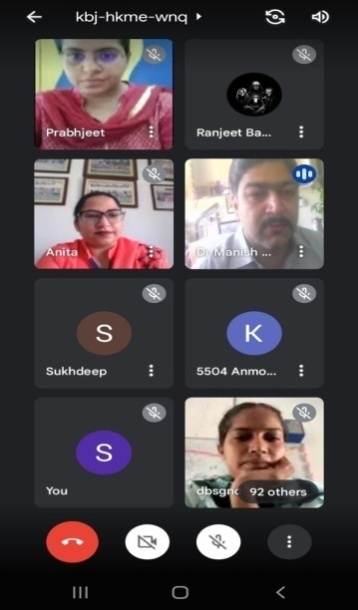 Activity 2c: Name of the Activity Organized:Webinar on ‘Agrodiversity for Food Security’Date and Venue of the Activity:26 March 2022, OnlineName of the Resource Person, Designation and Address:                           Dr. Harsh NayyarProfessor Department of Botany, Punjab University ChandigarhObjectives of Activity: To make the students aware about the significance of diversity in agricultural cropsTo make the students aware of the agrobiodiversityTo let the students know about the benefits of agrodiversity in providing food securityTo make the students aware about the various strategies used for enhancing the diversification of agricultural crops.5. Registration/Feedback link: Registration Link: https://forms.gle/vymuNG2Mi4SFa5ZP8Feed backLink: https://forms.gle/FvffWZLND7sK1vy976. Video/You-tube Link:https://youtu.be/XNkqx-Smbdc7. Outcome of the Activity:Prof. (Dr.) Harsh Nayyar, Dept. of Botany, Panjab University, Chandigarh explained at length about the topic, ‘Agro-diversity for Food Security’. He told the students about the Agricultural Biodiversity at varietal, specific, generic and ecosystem levels. Prof. Nayyar explained at length the importance of Agrodiversity for attaining sustainable food security, causes of its loss and various strategies being undertaken to prevent the loss of agricultural diversity..
The students came to know about the importance of the Biodiversity of agricultural crops and the various varieties of the crops like potato, rice, pulses, cabbage etc. The significance of maintaining the agrodiversity was also focused upon. Students came to know that the biological diversity is essential for making disease resistant varieties and sustainable food security.8. Geo Tagged Photographs: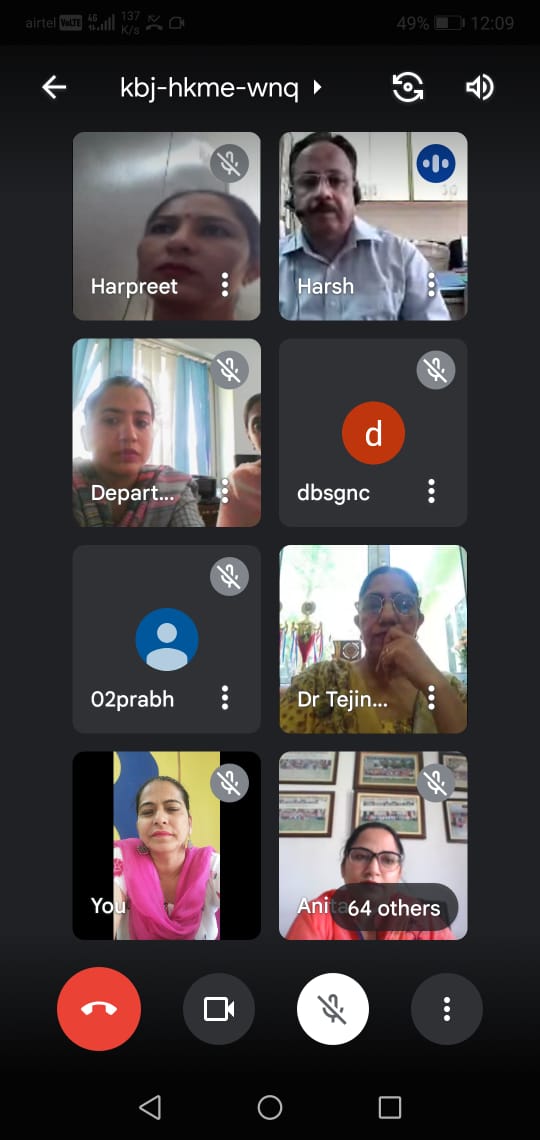 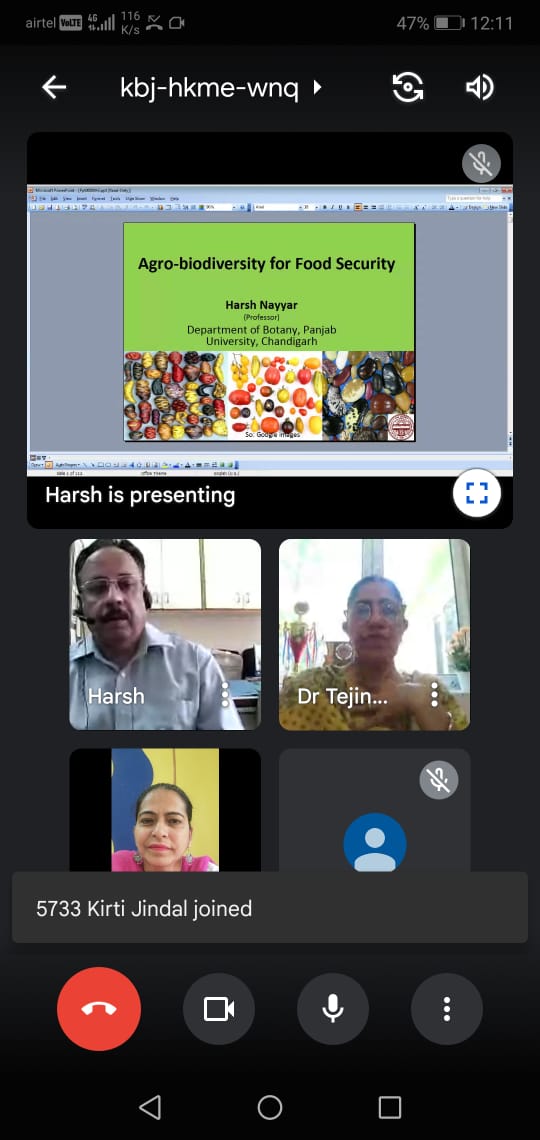 9. Convenors: Ms. Kirandish Kaur, Dr. Harpreet Kaur Dr. Prabhjeet Kaur10. Moderators:  Dr. Mandeep Kaur,Ms. Rajveer Kaur11. OrganisingCommittee:Ms. Rippandeep Kaur, Ms. Satbir, Ms. Sandeep Kaur12. Name of the Department Coordinator: Ms. Kirandish KaurDBT Program Coordinator					PrincipalEmailYour Full NameYour TitleYour DesignationYour Institute/Organization NameYour Whatsapp NumberYour CityYour StateYour Countryparimaltuduprl0@gmail.comParimal TuduMr.Research ScholarSidho-kanho-Birsha University9064008630puruliaWest BengalIndiasssurosa@gmail.comDr. Shilpi Show MandalDr.Assistant ProfessorBanwarilal Bhalotia College,Asansol, West Bengal9635288847AsansolWest BengalIndiaakaaljas17@gmail.comJASMINE KAURMs.StudentPanjab University8558063567Dera BassiPunjabIndiasohalraman1991@gmail.comRAMANJEET KAURMs.Research ScholarPanjab University Chandigarh9855044996ChandigarhPunjabIndiajayendrakagat@gmail.comJAYENDRAMr.StudentMalaviya national institute of technology9799772128NagaurRajasthanIndiadattaneelabh@rediffmail.comNeelabh DattaMr.StudentAsutosh College, Calcutta University8100607457KolkataWest BengalIndiasudeshgrover1967@gmail.comSudesh GroverMr.Associate ProfessorD. A. V. College Malout9417534148MaloutPunjabIndiadrrajeshkpal@gmail.comRajesh Kumar PalDr.Assistant ProfessorSardar Vallabh Bhai Patel Shikshan Sansthan Kanpur Nagar9044168861Kanpur NagarUTTAR PRADESHIndiaharmeet.k.san@gmail.comHarmeet KaurMs.StudentKanya maha vidyalaya,Jalandhar6283204238JalandharPunjabIndiagncsharnjeetkaur22@gmail.comSharnjeet kaurMs.Assistant ProfessorSri Guru Teg Bahadur Khalsa College, Sri Anandpur Sahib9915940785Sri Anandpur SahibPunjabIndianeelsudippaul@gmail.comSudip PaulMr.StudentRyan International school7406993508BangaloreKarnatakaIndiashikhagupta16@gmail.comShikha GuptaDr.Assistant ProfessorGoswami Ganesh Dutta Sanatan Dharma College, Chandigarh9478798647ChandigarhChandigarhIndiaSurjeetsandhu828@gmail.comSurjeet kaurMs.StudentGuru nanak college muktsar6284397248Sri muktsar sahibPunjabIndiaanitahazan7@gmail.comANITA HAZANMs.Assistant ProfessorST. FRANCIS HIGH SCHOOL, JAMNAGAR.9723774141JAMNAGARGUJARATINDIArana4ever@rediffmail.comKulbhushan RanaDr.Associate ProfessorSd college barnala7837856825BarnalaPunjabIndiadoomraruhani@gmail.comRuhaniMs.StudentGuru Nanak college7719691904Sri Muktsar SahibPunjabIndiarpkankeshwar.mks@gmail.comRupali SharmaMs.StudentGuru nanak college , sri muktsar sahib9056893936Sri muktsar sahibPUNJABIndianilanjanasarkar03@gmail.comNilanjana SarkarMs.Research ScholarSidho Kanho Birsha University, Purulia8116904567PuruliaWest BengalIndiamaankiyalovereet@gmail.comLovereet kaurMs.StudentGuru Nanak college7626911633MuktsarPunjabIndiagurleenk22222@gmail.comGurleen KaurMs.StudentGuru Nanak College, Muktsar7814349351KotkapuraPunjabIndiaRajansaini9850@gmail.comRajan sainiMr.StudentGuru nanak college sri muktsar sahib9878388179Sri Muktsar SahibPUNJABIndiakomalpreet.kpk2001@gmail.comKomalpreet KaurMs.StudentGuru Nanak College,Sri Muktsar Sahib7814399433Sri Muktsar SahibPunjabIndiaparikagarg1@gmail.comParika gargMs.StudentS.D.college barnala9878419700BarnalaPunjabIndianehra.abhishek111@gmail.comAbhishek NehraMr.StudentPanjab University8968588203ChandigarhChandigarhIndiajaswinderpal5723@gmail.comJaswinder PalDr.Assistant ProfessorBaba Farid College Bathinda9988346478MaloutPunjabIndiaezhilarasi.eee@sairamit.edu.inG.EZHILARASIMs.Assistant ProfessorSri Sairam Institute of Technology9445173814ChennaiTamilNaduIndiaMm1556301@gmail.comMukulMr.StudentMAHARISHI DAYANAND UNIVERSITY ROHTAK HARYANA8168095436RohtakHaryanaIndiatripathiannapurna762@gmail.comAYUSHI TRIPATHIMs.StudentP.P.N DEGREE COLLEGE PARADE, KANPUR9555733156KANPURUTTAR PRADESHINDIAjayanthi.selvaraj@gmail.comDr. S. JayanthiDr.Assistant ProfessorJ. N. College9612863290PasoghatArunachal pradeshIndiakaurdilpreet9877@gmail.comDilpreet kaurMs.Assistant ProfessorDAV College, Abohar9872648700AboharPunjabIndiaramansandhu09166@gmail.comRamandeep kaurMs.StudentGuru Nanak college Sri Muktsar Sahib6284985771MudkiPunjabIndiaMohamedeliyas7553@gmail.comM.Mohamed EliyasMr.StudentMeenakshi Academy of Higher Education and Research(MAHER UNIVERSITY)8072392093PerambalurTamilnaduIndiaPrajachf@gmail.comDr.P.RajaDr.Associate ProfessorCollege of Horticulture and Forestry, Pasighat8730998202PasighatArunachal PradeshIndiadutemn7@gmail.comDUTEM SIBOHMr.Assistant ProfessorJAWAHARLAL NEHRU COLLEGE, PASIGHAT7005500248PASIGHATARUNACHAL PRADESHINDIAmpkaushal.kaushal4@gmail.comMohinder Paul KaushalDr.ProfessorPunjab Agricultural University Ludhiana9464278447LudhianaPunjabIndiaravneetbhangu10@gmail.comRavneet KaurMs.Research ScholarPunjab University8427400218ChandigarhUTIndia2613sohi@gmail.comHarmandeep KaurMs.StudentGuru Nanak College Sri Muktsar Sahib8146744044FazilkaPunjabIndiashebanass92@gmail.comShebana S SulaimanMs.Assistant ProfessorMCET PATHANAMTHITTA9747525967PathanamthittaKeralaIndiaankushdhuria888@gmail.comAnkush DhuriaMr.StudentGuru Nanak College , Shri Muktsar Sahib9878688467MaloutPunjabIndiahddssidhu15@gmail.comGagandeep KaurMs.StudentGuru Nanak College, Muktsar7087536615Sri Muktsar SahibPunjabIndiaitsaman2988@gmail.comAmandeep KaurMs.Assistant ProfessorGuru Nanak College, Sri Muktsar Sahib9877940700Sri Muktsar SahibPUNJABIndiasukhdeepkaur734@gmail.comSukhdeep KaurMs.Assistant ProfessorGuru Nanak College9876770887Sri Muktsar SahibPunjabIndiakarishsuresh@gmail.comKARISHMA SMs.StudentRajalakshmi Engineering College7550154249ChennaiTamilNaduIndiaaroraanmol.physics@gmail.comAnmol AroraMr.Research ScholarDepartment of physics, panjab university9888065563chandigarhChandigarhIndiachinmoyrajak2011@gmail.comCHINMOY RAJAKMr.Assistant ProfessorNistarini College8116773775PuruliaWest BengalIndiaparashar.kirti11@gmail.comKirti ParasharMs.StudentPanjab University, Chandigarh9816114265UnaHimachal PradeshIndiamanjotkaur5656@gmail.comManjot KaurMs.StudentGuru Nanak College,Sri Muktsar Sahib9872390524Sri Muktsar SahibPunjabIndiadeolgurjinder2801@gmail.comGurjinder KaurMs.StudentGuru Nanak College, Sri Muktsar Sahib771964541Sri Muktsar SahibPunjabIndiamuskanguptamks@gmail.comMuskan guptaMs.StudentGuru nanak College7814027024MuktsarPunjabIndiamanveerkaur885@gmail.comManvir Kaur BrarMs.StudentGuru Nanak College Sri Muktsar Sahib8847609716Sri Muktsar SahibPUNJABIndiababitakalsan001@gmail.comBabita RaniMs.StudentGuru Nanak College sri Muktsar Sahib9888747558Sri Muktsar SahibPunjabIndiacatchmanjud@gmail.comMANJULA DMs.Assistant ProfessorBANGALORE UNIVERSITY9663276247BANGALOREKARNATAKAINDIAkhushimiddha10@gmail.comKhushiMs.StudentGuru Nanak College,Sri Muktsar Sahib9056931784Sri Muktsar SahibPunjabIndiasandakalumrasintha@gmail.comN. A. Rasintha SandakalumMr.Research ScholarMinistry of Health713257899ColomboWesternSri LankaSheetalbajaj381@gmail.comSheetalMs.StudentGuru Nanak college sri Muktsar sahib6284336193Sri muktsar sahibPunjabIndiavemanasrikanth73829@gmail.comVEMANA.RAMA SRIKANTHMr.StudentPBR VITS ENGINEERING COLLEGE7382956651NELLOREANDHRA PRADESHINDIAsimmigarg89@gmail.comDr. Simmi GargDr.Assistant ProfessorHans Raj Mahila Maha Vidyalaya, Jalandhar9915257161JalandharPunjabIndiaruhanidhuria4@gmail.comRuhaniMs.StudentGuru nanak college (Sri Muktsar Sahib)8437568223MuktsarPunjabIndiaarulmozhipadmanabhan@gmail.comARUL MOZHI PMs.Research ScholarPSG COLLEGE OF ARTS & SCIENCE9578441169CoimbatoreTamilnaduIndiajashanpreet.21529@lpu.co.inJashanpreet SinghDr.Assistant ProfessorLovely Professional University8968875079FaridkotPunjabIndiahardeepsinghgosal1@gmail.comHARDEEP SINGHMr.Assistant ProfessorDev Samaj College of Education For Women Ferozepur City7589200700FerozepurPunjabIndiapayalkhaterjain@gmail.comMudit KhaterMr.StudentDelhi Public School, Nacharam8885450457SecunderabadTelanganaIndia2001jatindrajhodia@gmail.comJatindra jhodiaMr.StudentAutonomous college8249765844RayagadaOdishaIndiadollysumathi@gmail.comA.sumathiMs.StudentTirupur Kumaran College for women9363484514TirupurTamilnaduIndianrandev.sandhu@gmail.comRandev Singh SandhuDr.Assistant ProfessorSri Guru Teg Bahadur Khalsa College Sri Anandpur Sahib9592113666Sri Anandpur SahibPunjabIndia7jipgm@gmail.comRamji. MMr.Research ScholarManonmaniam Sundaranar University, Tirunelveli9751737860TirunelveliTamilnaduIndiaheenasharma388@gmail.comHeena SharmaMs.StudentPassout, Panjab University, Chandigarh9592846929Nangal TownshipPunjabIndiaNeha.patel@atmiyauni.ac.inNeha Tusharbhai PatelDr.Assistant ProfessorAtmiya University, Rajkot9727757579RajkotGujaratIndiamhhaqq@gmail.comAbdulhaqq Onoruoyiza MuhammedMr.Research ScholarFederal University of Technology Minna Nigeria2.34803E+12FCTFCTNigeriasimrankaurrupana@gmail.comSimran KaurMs.StudentGuru Nanak College8528856566SRI Muktsar SahibPunjabIndiaprabhjeetsandhu52@gmail.comPrabhjeet kaurMs.StudentGuru Nanak college62842 62939Ladhuwala uttarPunjabIndiaPrabhjotdeol778@gmail.comPrabhjot kaurMs.StudentGuru nanak college7557200094Sri Muktsar SahibPunjabIndiaamritamrit917@gmail.comAmritpal KaurMs.StudentGuru Nanak college9877369366Sri Muktasr sahibPunjabIndia17059669manjeet@gmail.comManjeet kaurMs.StudentGuru Nanak College ,Sri Muktsar Sahib6284287048V.o.p. Lakhmirpura (teh. Guruharsahai, dist. FerozepurPunjabIndiareenapunia03@gmail.comReena RaniMs.Research ScholarDept. of Physics, Guru Jambheshwar University of Science &Technology Hisar Haryana9468117827HisarHaryanaHaryanaManjushabhor2021@gmail.comBhor Manjusha BhaskarraoMs.Assistant ProfessorAshoka College of Education,Nashik8468923822NashikMaharashtraIndiaumeshbhakar2010@gmail.comUmesh BhakarMr.Research ScholarDept. Of Physics, Guru Jambheshwar University of Science &Technology Hisar Haryana76960005191HisarHaryanaIndiagillseerat28@gmail.comSeerat GillMr.StudentGuru Nanak College, Sri Muktsar Sahib9888325024Sri Muktsar SahibPunjabIndiaanishdoomra@gmail.comANISH DOOMRAMr.Research ScholarGGSS LAKHEWALI9569335363MUKTSARPunjabINDIAdhillonramneek21@gmail.comDr. Ramneek KaurDr.Assistant ProfessorDev Samaj College for Women Ferozepur9915627088FerozepurPujabIndiatiwari.ritik.9831@gmail.comDEEPAK TIWARIMr.Associate ProfessorSSIPMT, RAIPUR8839403521RAIPURCHHATTISGARHINDIAvs.rt.0711@gmail.comVAISHALI SAHUMs.Associate ProfessorSSIPMT, RAIPUR9179017853RAIPURCHHATTISGARHINDIA296riya@gmail.comRiya MehtaMs.StudentGuru Nanak College, Sri Muktsar Sahib9413884849SuratgarhRajasthanIndiagagandeepbrar307@gmail.comGagandeep KaurMs.StudentGuru Nanak college (Sri Muktsar Sahib)6284312271Sri Muktsar SahibPunjabIndiapankajkullu22451@gmail.comPankaj KumarMr.Research ScholarCareer Point University Hamirpur9816602069kulluHimachal PradeshIndiarajpreetbrar69@gmail.comRajpreet kaurMs.StudentGuru nanak college, Sri muktsar sahib9041960445MuktsarPunjabIndiapawneetkaur3@gmail.comPawneet kaurMs.StudentGuru nanak college shri muktsar sahib9779985003FazilkaPunjabIndiajatinkhurana98156@gmail.comJatinMr.StudentGURU NANAK COLLEGE,SRI MUKTSAR SAHIB7986605921Sri muktsar sahibPunjabIndiabeerraj332@gmail.comRajbeer kaurMs.StudentGuru nanak College Shri Muktsar Sahib9463154719Muktsar SahibPunjabIndiaarmaansukhija33@gmail.comARMAANMs.StudentGuru nanak college (SRI MUKTSAR SAHIB)   76962 32306SRI MUKTSAR SAHIBPunjabIndiabeenu1131@gmail.comBeenu KumariMs.StudentKanya Maha Vidyalaya, Jalandhar8264499188JalandharPunjabIndiapriyasrinivasan1408@gmail.comPriyadharshini.SMs.StudentVivekanandha college of engineering for women9489377397NamakkalTamilnaduIndiasugishreessh@gmail.comSuganthi.MMs.StudentVivekananda college of engineering for women8778047398NammakalTamil NaduIndaiaBrarmanpreet@gmail.comManpreet kaurMs.StudentGuru nanak college shri muktsar sahib7743075031Sri muktsar sahibPunjabIndiaamanbrar5511@gmail.comAmanpreet KaurMs.StudentD.A.V.college, Abohar8146406069Sri muktsar sahibPunjabIndiaSukhi25@rediffmail.comSukhvinder kaurDr.Assistant ProfessorGuru Nanak College8968892388Sri Muktsar sahibPunjabIndiamykishorpc11070@gmail.comBrajakishore KanjilalMr.StudentShibpur Dinabandhu Institution (College)8420452844HaldiaWest BnegalIndiaManveermaan781@gmail.comManveer kaurMs.StudentGuru nanak college shri muktsar sahib7814201162MuktsarPunjabIndiamaharanajajnaseni@gmail.comJajnaseni MaharanaMs.StudentBhadrak Autonomous college7848973597BalasoreOdishaIndiamahakaggarwal91@gmail.comMahak GargMs.Research ScholarPanjab University, Chandigarh9468319161ChandigarhChandigarhIndiasalariashaveta@gmail.comShaveta ThakurDr.Assistant ProfessorR.R.M.K. Arya Mahila Mahavidyalaya,Pathankot9878633979PathankotPunjabIndiasatya1209prakash@gmail.comSATYA PRAKASH SINGHDr.Associate ProfessorCHRIST CHURCH COLLEGE, KANPUR9415477516KANPURUTTAR PRADESHINDIAranjanasingh.2509@rediffmail.comRANJANA SINGHDr.ProfessorK.G.M.U LUCKNOW9936862063LUCKNOWUTTAR PRADESHINDIAajangra24@gmail.comAmit KumarMr.Research ScholarGuru Jambheshwar University of Science and Technology9050933934HisarHaryanaIndiakanjilalmee@gmail.comMADHURI KANJILALMs.Assistant ProfessorCAMELLIA SCHOOL OF ENGINEERING & TECHNOLOGY, BARASAT8910766177BARASATWEST BENGALINDIAankumiddha44@gmail.comAnkuMs.StudentGuru Nanak College, Shri Muktsar Sahib9417942041Sri Muktsar SahibPunjabIndiapk8parulkohli@gmail.comParulMs.StudentGuru Nanak College, Sri Muktsar Sahib8591716599Sri Muktsar SahibPunjabIndiar.sasirekha.shakthi@gmail.comMrs.R.SASIREKHAMs.Research ScholarD.K.M. College for Women Autonomous Sainathapuram Vellore-19626162359KanchipuramTamil NaduIndiamonikaduraiselvam@gmail.comMonika Gayathri. DMs.StudentPark's college8807132722TirupurTamilnaduIndiaPwnjsh10@gmail.comPawan SharmaMr.Research ScholarGuru jambheshwar University hisar9728597325HisarHaryanaIndiaswethagowdha@gmail.comMrs. Swetha K RDr.Assistant Professorbgsit9538720232mandyakarnatakaIndiadrmpraharaj@gmail.comManoj Kumar PraharajDr.Assistant ProfessorAjay Binay Institute of Technology, Odisha9937174843CuttackOdishaIndialishalakshmipradeep@gmail.comLakshmi PradeepMs.StudentSt. Mary's English Medium School9656687858KozhikodeKeralaIndiajogipani9437182781@gmail.comJatharth PaniMr.StudentDav public school,cda,cuttack,odisha9437182781CuttackOdishaIndiarasheedthaj04@gmail.comA.TahmeenaMs.StudentVivekanandha Educational Institutions for Women, Tiruchengode.9597380465NamakkalTamil NaduIndiars9593583@gmail.comVeerpal kaurMs.StudentGuru nanak collage6280658309Shri muktsar sahibPunjabIndianaganathyadav@gmail.comNaganath Pandurang YadavMr.Research ScholarWalchand college of arts and science, Solapur9096028713PandharpurMaharashtraIndiashikshita.jain@gmail.comShikshitaMs.Research ScholarPanjab University, Chandigarh8901595331ChandigarhChandigarhIndiasalo.diary@gmail.comNiharika SinhaMs.StudentPatna Women's College7979865934PatnaBiharIndiajaggashruti10@gmail.comShrutiMs.StudentGuruNanak College , Sri Muktsar sahib7837365671Sri Muktsar SahibPunjabIndiakayalbidisha359@gmail.comBidisha KayalMs.StudentBFIT Institute6294292628KOLKATAWest BengalIndiakbajwa86@gmail.comKuljinder KaurDr.Assistant ProfessorGovt college Hoshiarpur9779299539HoshiarpurPunjabIndiabalasubramanianb6@gmail.comM. BALASUBRAMANIANMr.Assistant Professor9523/PSN ENGINEERING COLLEGE/ANNA UNIVERSITY9585600947TIRUNELVELITAMILNADUINDIAjanani11798@gmail.comJAYALAKSHMI.HMs.StudentRajalakshmi Engineering College, Chennai9445173474ChennaiTAMILNADUIndiaKulwinderkaurkhaj.gmail..comKulwinder kaurMs.StudentMata sahib kaur college Talwandi sabo8968410495BathindaPunjabIndianattsharndeep@gmail.comSharndeep KaurMs.StudentM.S.k.G.college Talwandi sabo8699318378Talwandi saboPunjabIndiarandeepsidhu130@gmail.comRamandeep KaurMs.StudentM.S.K.G. College Talwandi sabo8264719828Talwandi saboPunjabIndiakaurgurpal287@gmail.comGurpal kaurMs.StudentMSKG6284038618Maur Mandi. PunjabIndiasekhubhupinder@gmail.comArshpreet kaurMs.StudentMata sahib kaur college Talwandi sabo9877819525BathindaPunjabIndiarajvinderkaurr@911gmail.comRajvinder kaurMs.StudentMata sahib kaur girls college talwandi sabo9817138183KalanwaliHaryanaIndiabhagwanmn@gmail.comBhagwan MeenaMr.Assistant ProfessorMadhav University, Sirohi9460951994Abu RoadRajasthanIndiagaganksidhu777 @gmail.comGagandeep kaurMs.StudentMata sahib kaur girls college,talwandi sabo7814501331BathindaPunjabIndiamuskanchauhan1010@gmail.comMuskan ChauhanMs.StudentGuru Nanak college shri muktsar sahib7340721671MuktsarPunjabIndiaarashdeepkaur276@gmail.comArashdeep kaurMs.StudentGuru Nanak College Sri Muktsar Sahib8847388746Sri Muktsar SahibPunjabIndianavjot204578@gmail.comNavjot KaurMs.StudentMata shahib Kaur girls college talwandi sabo9350020239RoriHaryanaIndianmanpreetkaur1652003@gmail.comManpreet kaurMs.StudentMata sahib kaur girls college talwandi sabo9518068013RoriHaryanaIndiakomalpreet1805@gmail.comKomal preetMs.StudentMata sahib kaur girls college ,talwandi sabo8295567959RatiaHaryanaIndiaamritjassu6666@gmail.comJaspreet kaurMs.StudentMata Sahib Kaur Girls College Talwandi Sabo7528878707BathindaPunjabindiaharmanjotjohar0@gmail.comHarmanjot kaurMs.StudentGuru Nanak college muktsar7719673874Sri muktsar sahibPunjabIndianharpreet.27305@lpu.co.inHarpreet KaurDr.Assistant ProfessorLovely Professional University9855299246FaridkotPunjabIndiasatinder.16225@lpu.co.inSatinder SinghMr.Research ScholarLovely Professional University9781531104GurdaspurPunjabIndiakomalpreetkaurhkl@gmail.comKomalpreet KaurMs.StudentGuru nanak college,Muktsar9914034202Guru har sahai,FerozepurPunjabIndiakanikabaghla0811@gmail.comKanika BaghlaMs.StudentGuru Nanak college, Sri muktsar sahib9877264069MuktsarPunjabIndiakaurkhushdeep1721@gmail.comKhushdeep kaurMs.StudentGuru Nanak college, Muktsar7696160058Sri Muktsar SahibPunjabIndiarpkankeshwar.mks@gmail.comKaran sharmaMr.StudentGuru nanak College9915843876Shri Muktsar sahibPUNJABIndiashubhamsain37807@gmail.comShubham sainMr.StudentGuru nanak College6283172909JalalabadPunjabIndiaprabhbedi68@gmail.comPrabhjot kaurMs.StudentGuru nanak college7658836119Sri Muktsar sahibPunjabIndia5548neha@gmail.comNehaMs.StudentGuru nanak college6280633817Jalalabad (West)PunjabIndiaamanbrar9543@gmail.comAmanjot KaurMs.StudentGuru Nanak College Sri Muktsar Sahib7717657095Sri Muktsar SahibPunjabIndiazeenatbrar2@gmail.comZeenat BrarMs.StudentGuru Nanak College, Muktsar8699559161Shri Muktsar SahibMuktsarIndiaVk0042788@gmail.comVandana kumariMs.StudentGurunanak College , shri muktsar sahib7740075957JalalabadPunjabIndiajot14052003@gmail.comJot KaurMs.StudentGuru Nanak Collage, Sri Muktasr Sahib7380278327Sri Muktsar SahibPunjabIndiaschugh302@gmail.comSunehaMs.StudentGuru Nanak college8264660286Sri Muktsar SahibPunjabIndianimersandhu9@gmail.comNimerveer KaurMs.StudentGuru Nanak College, Sri Muktsar Sahib9872761690BariwalaPunjabIndiamanjotkaur78149@gmail.comManjot KaurMs.StudentGuru Nanak college, Sri Muktsar Sahib7814970640Sri Muktsar SahibPunjabIndiadhaliwalsimranjeet7@gmail.comSimranjeet kaurMs.StudentGuru Nanak collage (Sri Muktsar Sahib)7696364068JalalabadPunjabIndiasinghbaltej819@gmail.comHarmandeep kaurMs.StudentGuru Nanak College7009788993Sri Muktsar SahibPunjabIndiaakankshabeniwal48@gmail.comAkankshaMs.StudentGuru Nanak college9417514924Shri MUKTSAR SAHIBPunjabIndiakashishbala5201@gmail.comKashishMs.StudentGuru nanak college77195 31925MuktsarPunjabIndiass7503163@gmail.comDeepka RaniMs.StudentGuru nanak collage sri muktsar sahib6280256388JalalabadPunjabIndiaVk0042788@gmail.comVandana kumariMs.StudentGurunanak College, shrimuktsar sahib7740075957JalalabadPunjabIndiaYashii11v@gmail.comYashdeep singhMr.StudentGuru nanak college9877893635MuktsarPunjabIndiaraj2007veer@gmail.comRamandeep kaurMs.StudentGuru nanak college sri Muktsar sahib7750030656Sri Muktsar sahibPunjabIndiansheelarani8822@gmail.comHarmanMs.StudentGuru Nanak college9041877688Shri Muktsar SahibPunjabIndiapp8084524@gmail.comPawanpreet kaurMs.StudentGuru Nanak college Shri Muktsar sahib7696759746Shri Muktsar sahibPunjabIndiaramanchauhan2603@gmail.comRamandeep KaurMs.StudentGuru Nanak College7696716989Sri Muktsar SahibPunjabIndiaamishademra@gmail.comAmishaMs.StudentGuru Nanak Collage7740074949MuktserPunjabIndiarappukaur466@gmail.comRappuMs.StudentGuru Nanak college Muktsar Sahib9781652628Shri Muktsar SahibPunjabIndiakourmanider5@gmail.comBalkar singhMs.StudentGuru Nanak cllg8427364027FrezopurPunjabIndialovepreetkauraulakh40@gmail.comLovepreet KaurMs.StudentGuru nanak college7009271303MaloutPunjabIndia2719khushi@gmail.comKhushiMs.StudentGuru Nanak college, Sri Muktsar Sahib9878216557MuktsarPunjabIndiamr0021218@gmail.comMamta RaniMs.StudentGuru Nanak College, Sri Muktsar Sahib7837497410Sri Muktsar SahibPunjabIndiaamanbrar9543@gmail.comAmanjot KaurMs.StudentGuru Nanak College Sri Muktsar Sahib7717657095Sri Muktsar SahibPunjabIndiaprabhjotkaurmuktsar@gmail.comPrabhjot KaurMs.StudentGuru Nanak College, Sri Muktsar Sahib9877797747Sri Muktsar SahibPunjabIndiamuskansharma5426@gmail.comMuskanMs.StudentGuru Nanak college,Sri Muktsar Sahib9878237806Sri Muktsar SahibPunjabIndiadimplemehra1625@gmail.comDimplrMs.StudentGuru nanak College Muktsar6280936682MuktsarPunjabIndiakomalloona71@gmail.comKomal raniMs.StudentGNC mukatsar sahib8847651694Mukatsar sahibPunjabIndialovepreetsoe@gmail.comLovepreet KaurMs.StudentGuru Nanak College Sri muktsar sahib6283296921Sri muktsar sahibPunjabIndiakirtijindal1224@gmail.comKirti jindalMs.StudentGuru nanak College muktsar9855651549MuktsarPunjabIndiakaurprabjot321@gmail.comPrabjot kaurMs.StudentGuru Nanak college, sri muktsar sahib8699027423Sri Muktsar sahibPunjabIndianavneetkaur62831@gmail.comNavneet kaurMs.StudentGuru nanak College , Sri muktsar sahib6283131132Sri muktsar sahibPunjabIndialovejeetkaur312@gmail.comLovejeet kaurMs.StudentGuru nanak college6284500830JalalabadPunjabIndiarupinderkaurbuttar243@gmail.comRupinder KaurMs.StudentGuru Nanak College(Muktsar)6280870177Vill.Chak Swah WalapunjabIndiabrarajit03@gmail.comAjitpal kaurMs.StudentGuru nanak college, sri muktsar shaib6284927511Sri Muktsar sahibPunjabIndia5440amandeepkaur@gmail.comAmandeep KaurMs.StudentGuru Nanak College, Muktsar9417685740Sri Muktsar SahibPunjabIndiaharjotkaur7700@gmail.comHarjot KaurMs.StudentGuru Nanak College7696349031MuktsarPunjabIndiasinghj64966@gmail.comkomaldeep kaurMs.StudentGuru Nanak College, Muktsar7658861970GuruharsahaiPunjabIndiaangrejwarring6@gmail.comLovepreet kaurMs.StudentGuru Nanak College8360560975MuktsarPunjabIndiaanmolsingh62834@gmail.comLavleen kaurMs.StudentGuru nanak college6283491075MuktsarPunjabIndiask3572189@gmail.comSimranjeetkaurMs.StudentGuru Nanak College7009388816Sri Muktsar SahibPunjabIndiaManveerkaurgill2463@gmail.comManveer kaurMs.StudentGuru nanak college muktsar9855645773MuktsarPunjabIndiarupinderkaurbuttar243@gmail.comRupinder KaurMs.StudentGuru Nanak College6280870177JalalabadPunjabIndia5401jagpreetkaur@gmail.comJagpreet KaurMs.StudentGuru Nanak College, Sri Muktsar Sahib7719777604Sri Muktsar SahibPunjabIndiakaurharveer2203@gmail.comHarveer kaurMs.StudentGuru Nanak College sri muktsar sahib6283044804Sri muktsar sahibPunjabIndiaarpanaulakh168@gmail.comArpandeep kaurMs.StudentGuru Nanak College9646064735MuktsarPunjabIndiaabaghla249@gmail.comAnkushMr.StudentGuru Nanak College9988109348Shri Muktsar SahibPunjabIndiaArshdeepghumaan0045@gmail.comArshdeep singhMr.StudentGuru Nanak college,Muktsar6284090045Shri Muktsar sahibPunjabIndiapreetsukh1one@gmail.comSukhpreet SinghMr.StudentGuru Nanak college7657889545JalalabadPunjabIndiasambitsumanpanda05@gmail.comSAMBITSUMAN PANDAMr.StudentBinayak Acharya Degree College, Berhampur8280771264PolasaraOdishaIndiaAnubhullar18@gmail.comAnu balaMs.StudentGuru nanak college, sri muktsar sahib6283494689Sri muktsar sahibPunjabIndiaraonancy943@gmail.com klNancyMs.StudentGuru Nanak College6280406136MuktsarPunjabIndiaarshdeep15094@gmail.comArshdeep kaurMs.StudentGuru nanak College ,Sri muktsar sahib7696015094Sri muktsar sahibPunjabIndiaKiranjeetg764@gmail.comKiranjeet kaurMs.StudentGuru nanak college9592715048Sri muktsar sahibPunjabIndiarippandeepkaurbrar@gmail.comRippandeep KaurMs.Assistant ProfessorGuru Nanak College, Sri Muktsar Sahib9460113990Sri Muktsar SahibPunjabIndiaanupreetk1812@gmail.comanupreetMs.StudentGuru nanak College (Muktsar)9357937509MaloutPunjabIndiagagandeep74289@gmail.comGagandeep SinghMr.StudentGuru Nanak College7814417017Sri muktsar sahibPunjabIndiamansi18050000@gmail.comMansi AroraMs.StudentGuru Nanak college, Sri Muktsar Sahib9814708690Sri Muktsar SahibPunjabIndiara4265260@gmail.comRicha RaniMs.StudentGuru nanak college7973598937MuktsarPunjabIndiajashandeepkaur406@gmail.comJashandeep KaurMs.StudentGuru Nanak College9877903330Sri Muktsar SahibPunjabIndiatrathira48476@gmail.comAthira T.RMr.Research ScholarMES ASMABI COLLEGE7012955879Kodungallur, ThrissurKeralaIndiank1494923@gmail.comNavjot KaurMs.StudentGuru Nanak College6283836369Sri Muktsar SahibPunjabIndiaversha3150@gmail.comVERSHA RANIMs.Research ScholarPANJAB UNIVERSITY CHANDIGARH9816193734CHANDIGARHCHANDIGARHINDIAgmfiza1020@gmail.comFiza GumberMs.StudentGuru Nanak College, Sri Muktsar Sahib7347505966Sri Muktsar SahibPunjabIndiaanmolpreetk55@gmail.comAnmolpreet kaurMs.StudentGuru Nanak college8699561328SRI Muktsar SahibPunjabIndiasandeeplehangewala@gmail.comSandeep kaurMs.StudentMata sahib Kaur Girls college Talwandi Sabo9041631645BathindaPunjabIndiasatbirsekhon09@gmail.comSatbirMs.Assistant ProfessorGuru Nanak College Sri Muktsar Sahib9872392021Sri Muktsar sahibPunjabIndiagagansandhu22256@gmail.comGagandeep singhMr.StudentGuru nanak College8847376305MuktsarPunjabIndiavishavjot2001@gmail.comVishavjot Singh BrarMr.StudentGuru Nanak College9653548618Sri Muktsar SahibPunjabIndialuckymalu@gmail.comLucky GuptaMs.Assistant ProfessorHi-Tech Institute of Engineering and Technology, Ghaziabad8447966470GhaziabadUttar PradeshIndiarishabha9093@gmail.comRISHABHA KUMAR RAUTHMr.StudentBanwarilal Bhalotia College8906958151AsansolWest BengalIndiasukhpreetkaur5653@gmail.comSukhpreet KaurMs.StudentGuru nanak college7658896183MuktsarPunjabIndiagagannimoria@gmail.comGagandeep kaurMs.StudentGuru Nanak College sri Muktsar sahib6283303867Sri Muktsar sahibPunjabSri Muktsar Sahibrajinder.17099@lpu.co.onRajinder Singh KaundalDr.Associate ProfessorLovely Professional University9780408591JalandharPunjabIndiaharjotk588@gmail.comHarjot kaurMs.StudentMSKG college9463629515Maur MandiPunjabIndiarajnigillmks1313@gmail.comHarsharan KaurMs.StudentGuru Nanak college7986204591Sri Muktsar SahibPunjabIndiaankumiddha44@gmail.comAnkuMs.StudentGuru Nanak College, Sri Muktsar Sahib9417942041Sri Muktsar SahibPunjabIndiarajnigillmks1313@gmail.comHarsharan KaurMs.StudentGuru Nanak college7986204591MuktsarPunjabIndiadiyagarg266@gmail.comDiya GargMs.StudentGuru Nanak College Sri Muktsar Sahib9056550024Sri Muktsar SahibPunjabIndiagk0022771@gmail.comGurwinder KaurMs.StudentGuru Nanak College Shri Muktsar Sahib9988406169Shri Muktsar SahibPunjabIndiajappreetkaur9814211369@gmail.comJappreet KaurMs.StudentGuru Nanak College,Sri Muktsar Sahib9814211369Sri Muktsar SahibPunjabIndia5439kirandeep@gmail.comKirandeep KaurMs.StudentGuru Nanak College Sri Muktsar Sahib9877068455Ferozepur DistrictPunjabIndiaanusahota739@gmail.comAnu kaurMs.StudentGuru Nanak college7528826649Sri muktsar sahibPunjabIndiaJasmanpreetkaur2002@gmail.comJasmanpreet kaurMs.StudentGuru nanak college, sri muktsar sahib9464711174Sri muktsar sahibPunjabIndiamahtwog.2002@gmail.comGowtham P.Mr.StudentKumaraguru College of Technology8270548694CoimbatoreTamilnaduIndiashrutibatra877@gmail.comSHRUTIMs.StudentGuru Nanak College8872544390Sri Muktsar SahibPunjabIndiatripathiannapurna762@gmail.comAYUSHI TRIPATHIMs.StudentP.P.N DEGREE COLLEGE PARADE , KANPUR9555733156KanpurUttar PradeshIndiaajaykumar06323@gmail.comAJAY KUMAR PASWANMr.StudentIGNOU NEW DELHI7277958998PatnaBiharIndiaajaykumar06323@gmail.comAJAY KUMAR PASWANMr.StudentIGNOU NEW DELHI7277958998PatnaBiharIndiapoojasaini1719@gmail.comPoojaMs.Research ScholarMaharshi Dayanand University8398071719RohtakHaryanaIndiarutu3112agcop@gmail.comRutuja Sambhaji PawarMs.Assistant ProfessorAravind gavali college of pharmacy sataraSataraSataraMaharashtraIndiasanjay2602@gmail.comSanjay Kumar ShindeMr.Assistant ProfessorRai Saheb Bhanwar Singh College Nasrullaganj9179262262NasrullaganjMadhya PradeshIndiagulabchandbin12@gmail.comJyoti KumariMs.StudentGuru Nanak College8437498250Shri Muktsar SahibPunjabIndiaKaurjaspinder2020@gmail.comJaspinder kaurMs.StudentGuru nanak college9779057237Sri muktsar sahibPunjabIndiakindu.s.700@gmail.comKulwinder kaurMs.StudentGuru Nanak college mukatsar sahib6239410849Ghubaya( Jalalabad)PunjabIndiaBrarpreet620@gamil.comSupanpreet kaurMs.StudentGuru nanak collegiate School7901778446LakhewaliMuktsarPunjabkeerthicmece.rymec@gmail.comKEERTHI C MMs.StudentRao Bahadur Y Mahabaleshwarappa Engineering College, Ballari.9741338578BallariKarnatakaIndiabalasubramanianb6@gmail.comM. BALASUBRAMANIANMr.Assistant Professor9523/PSN ENGINEERING COLLEGE/ANNA UNIVERSITY9585600947TIRUNELVELITAMILNADUINDIAdollysumathi@gmail.comA.sumathiMs.StudentTirupur Kumaran College for women9363484514TirupurTamilnaduIndiaarifkhanuy@gmail.comARIFMr.StudentMMH College Ghaziabad Uttar Pradesh7351489936BaghpatUttar PradeshIndiasonumonu666666@gmail.comOmveerMr.StudentDepartment of pharmaceutical sciences, MDU, Rohtak8955318707RohtakHARYANAIndiaarifkhanuy@gmail.comARIFMr.StudentMMH College Ghaziabad Uttar Pradesh7351489936BaghpatUttar PradeshIndiasumanacm1.2@gmail.comC.M. SUMANAMs.Assistant ProfessorVeerashaiva College, Ballari6361897911BallariKarnatakaINDIAyogamrisvi17@gmail.comP. Yogadevi PalanikumarMs.StudentPSN ENGINEERING COLLEGE8610248429MaduraiTamilnaduIndiasoundrapandiansudha@gmail.comRAHASUDHA SMs.StudentPSN Engineering College6380820457TirunelveliTamilnaduIndiaparvathiviji123@gmail.comK.Parvathi @ VijiMs.StudentPSN Engineering College6381472546AlwarthirunagariTamilnaduIndiaesaimalathi218@gmail.comESAI MALATHI.IMs.StudentPSN Engineering college9360846706AlwarthirunagariTamil NaduIndiaarunakumarnc@gmail.comN C ARUNAKUMARMr.Assistant ProfessorSahyadri science college9686053188ShimogaKarnataka [KR]Indiaromanakaur7@gmail.comManinder kaurMs.StudentMata sahib kaur girls college Talwandi sabo8728857717BathindaPunjabIndiaanantharamu83@gmail.comK. VANASUNDARIMs.StudentPSN Engineering College9363693208AlwarthirunagariTamilnaduIndiaselvakumarsubbaiyapuram@gmail.comE.selva kumarMr.StudentPSN Engineering College7904369006TirunelveliTamilnaduIndiasathishmurugan0706@gmail.comSATHISH KUMARMr.StudentPSN ENGINEERING COLLEGE9344559645AvudaiyapuramTamil NaduIndiamersalpandi7202@gmail.comA.PANDIANMr.StudentPSN ENGINEERING COLLEGE9360710170TirunelveliTamilnaduINDIAesakkirajmusic@gmail.comL.EsakkirajMr.StudentPSN ENGINEERING COLLEGE7812878708AlangulamTamil NaduINDIAnavneetdabra@gmail.comNAVNEET DABRADr.Assistant ProfessorMata Sahib Kaur Girls College, Talwandi Sabo9888352889Talwandi SaboPunjabIndiasimranpreet99146@gmail.comSimranpreet KaurMs.StudentGuru Nanak college Muktsar Sahib9914663669GuruharsahaiPunjabIndia02prabh.kamboj@gmail.comPrabhjotMs.StudentGuru nanak college shri muktsar sahib7973604440Guru har sahaiPunjabIndiahk6098381@gmail.comHarleen kaurMs.StudentGuru nanak College Shri Muktsar sahib9815713063Jalalabad westPunjabIndiaseemakaur7580@gmail.comSeema kaurMs.StudentGuru nanak College ( Shri Muktsar sahib)7696734460MuktsarPunjabIndiajyotsanaa20@gmail.comJyotsana AroraMs.StudentGuru Nanak College8146192001MuktsarPunjabIndiasarbjeet62801@gmail.comSarbjeetMs.StudentGuru Nanak College7986587285Sri Muktsar sahibPunjabIndiasrithambiratti@gmail.comSrithambirattiMs.StudentPSN ENGINEERING college9790962944TirunelveliTamilnaduIndiamurugannarmatha133@gmail.comM.NarmathaMs.StudentPSN Engineering College8903718061TenkasiTamilnaduIndiameenameena11101@gmail.comM.MeenaMs.StudentPSN ENGINEERING COLLEGE9344817260TirunelveliTamilnaduIndiamuthupriyavelammal@gmail.comM.MUTHU PRIYAMs.StudentPSN ENGINEERING COLLEGE9360076327TenkasiTamilnaduIndiaaashima59095@gmail.comAashimaMs.StudentGuru Nanak college Shri Muktsar Sahib7589310304Shri Muktsar SahibPunjabIndiaSubamadasamy98@gmail.comM.subaMs.StudentPsn engineering college9360287121TirunelveliTamil naduIndiaManishajeyaprakash2000@gmail.comJ.ManishaMs.StudentPSN engineering college9751989345TirunelveliTamilnaduIndianehamoyal87@gmail.comNeha RaniMs.StudentGuru Nanak College Sri Muktsar Sahib6383750755Vpo Islam wala, FazilkaPunjabIndiapariktaneja67@gmail.comPriyankaMs.StudentGuru Nanak college, Sri Muktsar Sahib8528560660MuktsarPunjabIndiasehajraman59@gmail.comRamandeep kaurMs.StudentGuru nanak College6239508885MuktsarPunjabIndiahkbrar24dav@gmail.comHarpreet Kaur BrarMs.Assistant ProfessorDAV College Bathinda8872001164BathindaPunjabIndiaharpreetsidhu75@gmail.comDr. Harpreet KaurDr.Assistant ProfessorGuru Nanak College, Sri Muktsar Sahib7087423013Sri Muktsar SahibPunjabIndiagkaur5675@gmail.comGagandeep KaurMs.StudentGuru Nanak college , Muktsar7340753468Vpo khunan kalan Dist_ Muktsar SahibPunjabIndiankumardivya449@gmail.comDivyashree M CMs.StudentVtu8296663896BallariKarnatakaIndiara4265260@gmail.comRicha RaniMs.StudentGuru Nanak college muktsar7973598937MuktsarPunjabIndiagurleenk22222@gmail.comGurleen KaurMs.StudentGuru nanak college, Muktsar7814349351KotkapuraPunjabIndiasrithambiratti@gmail.comSrithambirattiMs.StudentPSN ENGINEERING college9790962944TirunelveliTamilnaduIndiaArshdeepghumaan0045@gmail.comArshdeep singhMr.StudentGuru nanak college.,Muktsar6284090045MuktsarPunjabIndiarajwindersran211@gmail.comRajwinder kaurMs.Assistant ProfessorMata sahib kaur girls college talwandi sabo9877813628BathindaPunjabIndiar.sasirekha.shakthi@gmail.comMrs.R.SASIREKHAMs.Research ScholarD.K.M. College for Women Autonomous Sainathapuram Vellore-19626162359KanchipuramTamil NaduIndiasnehalshinde960@gmail.comShinde Snehal ManojMs.StudentArvind gavali college of pharmacy satara7083408013SataraMaharashtraMaharashtrakalashkumari3003@gmail.comKALASH KUMARIMs.StudentForest Research Institute, Dehradun9470457015PatnaBiharIndiapritiumore141@gmail.comPriti Umesh MoreMs.StudentArvind gavali college of pharmacy9975680941SataraMaharashtraIndiaanantharamu83@gmail.comK. VANASUNDARIMs.StudentPSN Engineering College9363693208AlwarthirunagariTamil naduIndiaharishharish3269@gmail.comHARISH KMr.StudentBISHOP HEBER COLLEGE6381255819TRICHYTAMILNADUINDIAgnanaasmi.bt21@bitsathy.ac.inGNANA ASMI VMs.StudentBANNARI AMMAN INSTITUTE OF TECHNOLOGY9488147088ErodeTamil NaduIndiagauravdhiman2320@gmail.comGAURAV DHIMANMr.StudentPanjab University8580868512DhannerHIMACHAL PRADESHIndiadivya.chugh072@gmail.comDivyaMs.StudentPanjab University8708595045KaithalHaryanaIndiarbilas@iitk.ac.inRB YadavDr.ProfessorIIT Kanpur9935390231KanpurUttar PradeshIndiasathyaa@mahendracollege.comSATHYA MMs.Assistant ProfessorMahendra college of engineering8838647955SalemTamilnaduIndiashebanass92@gmail.comShebana S SulaimanMs.Assistant ProfessorMCET Pathanamthitta9747525967PathanamthittaKeralaIndiarajkumarsingheee@gmail.comRajkumar SinghMr.Assistant ProfessorShivalik College of Engineering Dehradun9119049001Clement TownUttarakhandIndiarjtgill777@gmail.comRajat GillMr.StudentDept of physics Panjab University8437717103LudhianaPunjabIndiaGeetashreesaini92@gmail.comGeetashree sainiMs.Research ScholarBabamastnath university9971967063DelhiDelhiIndiakittugitumukul2015@gmail.comMr Mukesh Kumar singh SinghDr.Assistant ProfessorGp tanakpur8410712055BazpurUttarakhandIndiapkmuralkar@gmail.comPAVANKUMAR MURALAKARMr.Research ScholarKARUNYA INSTITUTE OF TECHNOLOGY AND SCIENCES7083756836CoimbatoreTamilnaduIndiaaroraanmol.physics@gmail.comAnmol AroraMr.Research ScholarPanjab university9888065563chandigarhChandigarhIndiajaikumarsbio@gmail.comS. JayakumarDr.Assistant ProfessorSRM Arts and Science College9842522748ChennaiTamilnaduIndiahardeepsinghgosal1@gmail.comHARDEEP SINGHMr.Assistant ProfessorDev Samaj College of Education For Women Ferozepur City7589200700FerozepurPunjabIndiakindu.s.700@gmail.comKulwinder kaurMs.StudentSri Guru Nanak college mukatsar sahib6239410849JalalabadPunjabIndiaSurjeetsandhu828@gmail.comSurjeet kaurMs.StudentGuru nanak college6284397248MuktsarPunjabIndiasanjay2602@gmail.comSanjay Kumar ShindeMr.Assistant ProfessorRai Saheb Bhanwar Singh College Nasrullaganj9179262262NasrullaganjMadhya PradeshIndiasheetalladan2014@gmail.comSheetalMs.StudentM.D.U University Rohtak9050379155TauruHaryanaIndiasheetalladan2014@gmail.comSheetalMs.StudentM.D.U University Rohtak9050379155TauruHaryanaIndiaesaimalathi218@gmail.comESAI MALATHI.IMs.StudentPSN Engineering college9360846706AlwarthirunagariTamil NaduIndiaesaimalathi218@gmail.comESAI MALATHI.iMs.StudentPSN Engineering college9360846706AlwarthirunagariTamil NaduIndialishalakshmipradeep@gmail.comLakshmi PradeepMs.StudentSt. Mary's English Medium School9656687858KozhikodeKeralaIndiaSubamadasamy98@gmail.comM.subaMs.StudentAnna university/ psn engineering college9360287121TirunelveliTamil naduIndiarinkumahla665@gmail.comRinkuMs.StudentPanjab University, Chandigarh8607287930ChandigarhHaryanaIndiaRbilas @iitk.ac.inDr r. B yadavDr.Assistant ProfessorPPN college Kanpur9935390231KanpurU pIndiajenirussell123@gmail.comSamikshaMs.StudentPanjab University Chandigarh8968055100BhadaurPunjabIndiasdjaved10@gmail.comMohammad JavedMr.StudentStarex University gurgaon9467034186TauruHaryanaIndiasheetalladan2014@gmail.comSheetalMs.StudentM.D.U University Rohtak9050379155TauruHaryanaIndiasheetalladan2016@gmail.comSheetalMs.StudentDepartment of pharmaceutical sciences M.D.U University Rohtak9050379155MewatHaryanaIndiarakshitsangal@gmail.comRakshitMr.StudentPUNJAB UNIVERSITY9015451065HamirpurHimachal PradeshIndianytra328@gmail.comBhartiMs.StudentPanjab University9034710550ChandigarhPunjabIndianupur192.yadav@gmail.comManoj KumarDr.Assistant ProfessorCSJM University Kanpur Nagar8957226620Kanpur nagarUttar PradeshIndiasainisakshi.753@gmail.comSakshi SainiMs.Research ScholarPanjab University9464003663ChandigarhChandigarhIndiavishaluiet@pu.ac.inVishal SharmaMr.Assistant ProfessorPanjab University8360644211ChandigarhChandigarhIndiasimranpreet99146@gmail.comSimranpreet KaurMs.StudentGuru Nanak College Muktsar sahib9914663669GuruharsahaiPunjabIndiamonikaduraiselvam@gmail.comMonika Gayathri. DMs.StudentPark's college8807132722TirupurTamilnaduIndiarasheedthaj04@gmail.comA.TahmeenaMs.StudentVivekanandha Educational Institutions for Women.9597380465NamakkalTamil NaduIndiaesaimalathi218@gmail.comESAI MALATHI.IMs.StudentPSN Engineering college9360846706AlwarthirunagariTamil NaduIndiaparvathiviji123@gmail.comK.PARVATHI @ VIJIMs.StudentPSN Engineering College6381472546AlwarthirunagariTamilnaduIndiamhhaqq@gmail.comAbdulhaqq Onoruoyiza MuhammedMr.Research ScholarFederal University of Technology Minna Nigeria2.34803E+12FCTFCTNigerianikita935968@gmail.comMs. Nikita Vasant PawarMs.StudentArvind gavali college of pharmacy Jaitapur Satara7666364534SataraMaharashtraIndiamr.suryaprabhakarsingh@gmail.comsurya prabhakar singhMr.Assistant ProfessorPSIT, kanpur7905715271KANPURUttar PradeshIndiasandakalumrasintha@gmail.comN. A. Rasintha SandakalumMr.Research ScholarMinistry of Health713257899ColomboWesternSri Lankaanilrathour472@gmail.comAnil RathourMr.StudentVivekananda global University6395394765Jalalabad/ ShamliUTTAR PRADESHIndiannitsecemlg@gmail.comB MANI KUMARDr.Associate ProfessorMADHAV UNIVERSITY7989946845JaipurRajasthanIndiahrithikdoomra8284@gmail.comHrithikMr.StudentPanjab University9646846895MuktsarPunjabIndiasssurosa@gmail.comSHILPI SHOW MANDALDr.Assistant ProfessorBanwarilal Bhalotia College,Asansol9635288847BardhamanWest bengalIndia